R Rīgas iela 91, Valmiera, LV- 4201, tālr. 4220136 ,  e- pasts: lpf@sp.lv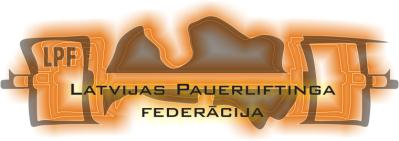 Reģ. Nr. 40008022129, Konts LV58UNLA 0008000700508 a/s LUB Siguldas filiāle, kods UNLALV2X; www.sp.lv, lpf@sp.lvLatvijas pauerliftinga federācijasValdes sēdes protokols Nr. 3/14        Rīgā, 2014. gada. 24. maija.Krasta iela 76  Plkst:10:30 Piedalās: Gints Reinholds – Aizkraukles SCJurijs Ivaņušins – Aizkraukles SC Andrejs Rožlapa – SPRinalds Dimiņš – SPIgors Semjonovs – Apolons        Almants Vītols – SP        Ieviņa Liģere – Madonas SCK Nepiedalās:  Vitālijs Dubovs – Arkan           Uģis Ciematnieks – LSPA LPF valdes  sēdi  vada: Rinalds Dimiņš. Protokolē: Gints Reinholds. Dienas  kārtība: Iespējamās izmaiņas DK nolikumā - dažu pārkāpumu precīzāka definēšana, sodu izmaiņas - unificēšana un diferencēšana par dopinga pārkāpumiem.Iespējamās izmaiņas kvalifikācijas normu nolikumā - vai likt vienlīdzības zīmi starp normu reģistrēšanu un LV rekordiem vai nē. Iespējamās izmaiņas rekordu nolikumā - par ārvalstnieku startiem LVApliecinājuma līguma ar sportistiem un sporta klubiem apstiprināšana.Par  izmaiņām DK nolikumā  - dažādu pārkāpumu precīza definēšana, sodu izmaiņas- unificēšana un diferencēšana par dopinga pārkāpumiem.Tiek lemts par to, ka DK saņemtais  jāizskata viena (1) mēneša laikā. Īpašos gadījumos ar LPF valdes priekšsēdētāja akceptu šis laiks var tikt pagarināts līdz 6 mēnešiem. Par savu lēmumu DK jāpaziņo LPF valdei un kā arī tas jāpublicē LPF portālā 10 darba dienu laikā. Pozitīva sacensību vai ārpus sacensību dopinga testa rezultātā soda sankcijas – 2 gadu diskvalifikācija un 1050 Ls (1500 EUR) soda nauda. Diskusijās iesaistās:  A.Rožlapa, I.Liģere, R.Dimiņš, J.Ivaņušins.Nolēma (ar septiņām balsīm par)Apstiprināt sagatavotās izmaiņas DK nolikumā.Uzdot A.Rožlapam veikt izmaiņas DK nolikuma līdz 30.05.2014 Par Izmaiņām kvalifikāciju normu nolikumā.Tiek diskutēts par IPF (International Powerlifting Federation) politiku par primārām tiek atzītas sacensības, kurās atlēti izmanto speciālo ekipējumu, tādējādi normas tiek izstrādātas, lai tās izpildītu šāda tipa sacensībās.Sporta kvalifikācijas normas bez ekipējuma sacensībām atsevišķi netiek izstrādātas. Senioru vecuma grupas atlētam kvalifikācijas norma var tikt piešķirta arī bez tabulā norādītā kritērija izpildes ar nosacījumu, ka sportists ieguvis 1. vietu Eiropas vai Pasaules čempionātā un uzstādījis Eiropas vai Pasaules rekordu vai arī ar atsevišķu LPF valdes lēmumu.Diskusijās iesaistās: I.Semjonovs, R.Dmiņš, G.Reinholds,  A.Rožlapa.Nolēma (ar septiņām balsīm par)Apstiprināt sagatavotās izmaiņas kvalifikāciju normu nolikumā.Uzdot A.Rožlapam veikt izmaiņas DK nolikuma līdz 30.05.20143.  Par izmaiņām rekordu nolikumā.Tiek diskutēts par to, Ja sportists uzrāda pozitīvu dopinga testu un sekojoši saņem diskvalifikāciju uz vismaz 2 gadiem, tiek anulēti visi viņa uzstādītie rekordi, sākot no 2011. gada 1. janvāra. Pēc diskvalifikācijas perioda beigām viņam ļauts reģistrēt Latvijas rekordus, tikai veicot dopinga kontroli un to apmaksājot no personīgajiem līdzekļiem.Tiek diskutēts par to, ka Latvijas rezidents, gan Latvijas pilsonis, gan Latvijas nepilsonis, drīkstēs labot valsts rekordus.Diskusijās iesaistās: R.Dimiņš, G.Reinholds, A.Rožlapa, J.Ivaņušins, I.Liģere.Nolēma (ar septiņām balsīm par)Veikt izmaiņas rekordu reģ. nolikumāUzdot A.Rožlapam veikt izmaiņas līdz 30.05.20144.  Apliecinājuma līguma ar sportistiem un sporta klubiem apstiprināšana.Tiek caurskatīts sagatavotais apliecinājuma līgums ar sportistu, kurš paredz to, ka sportists ir iepazinies ar antidopinga noteikumiem. Sportists ir atbildīgs par antidopinga noteikumu pārkāpumu, un uzņemas visas sekas. Tiek diskutēts par apliecinājuma līgumu starp LPF un sporta klubiem. Diskutēts par tā izstrādi.Diskusijās iesaistās: R.Dimiņš, A.Rožlapa, J.Ivaņušins, Nolēma (ar septiņām balsīm par)Apstiprināt apliecinājuma līgumu starp LPF un sportistu. Pilnvarot šādus biedrus parakstīt šo protokolu:Igoru SemjonovuAndreju RožlapuBiedru parakstiBiedrs                                     / A.Rožlapa/ Biedrs                                  /I. Semjonovs/